Trends in the Periodic TableQ1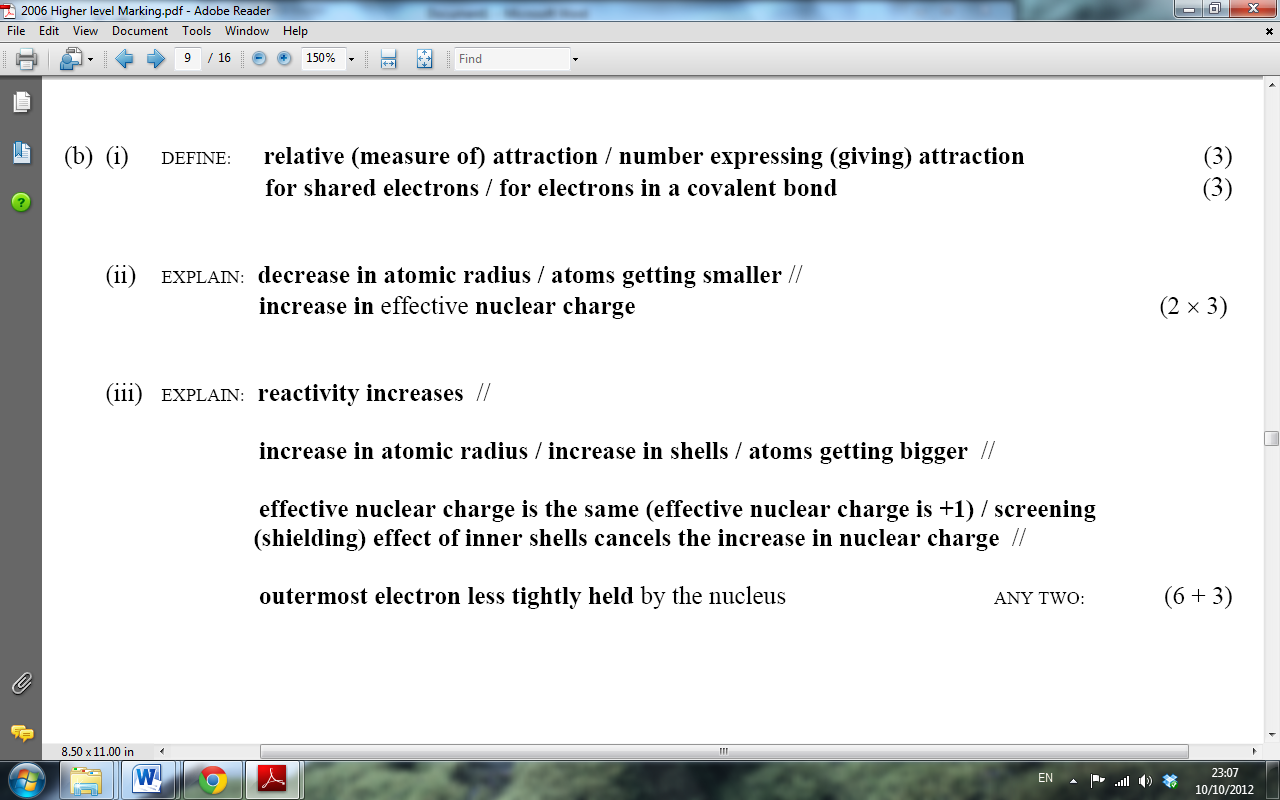 Q2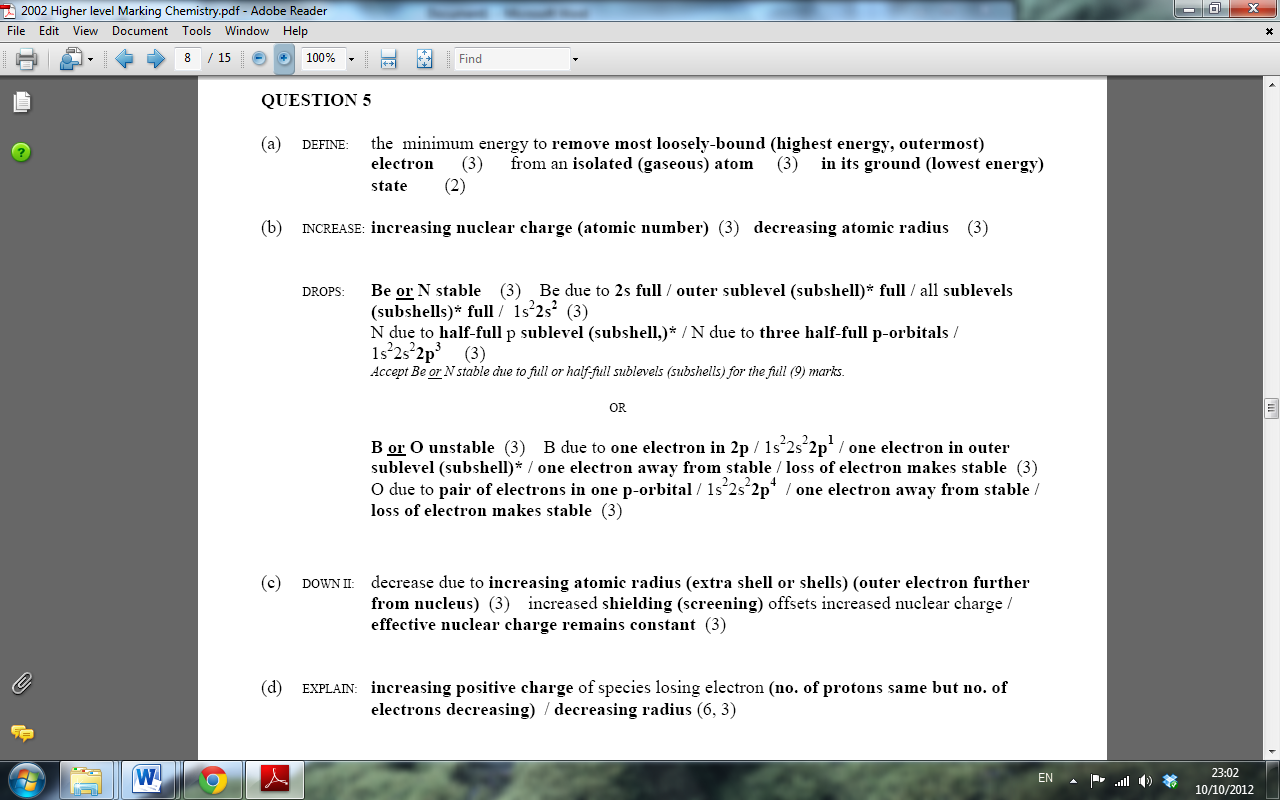 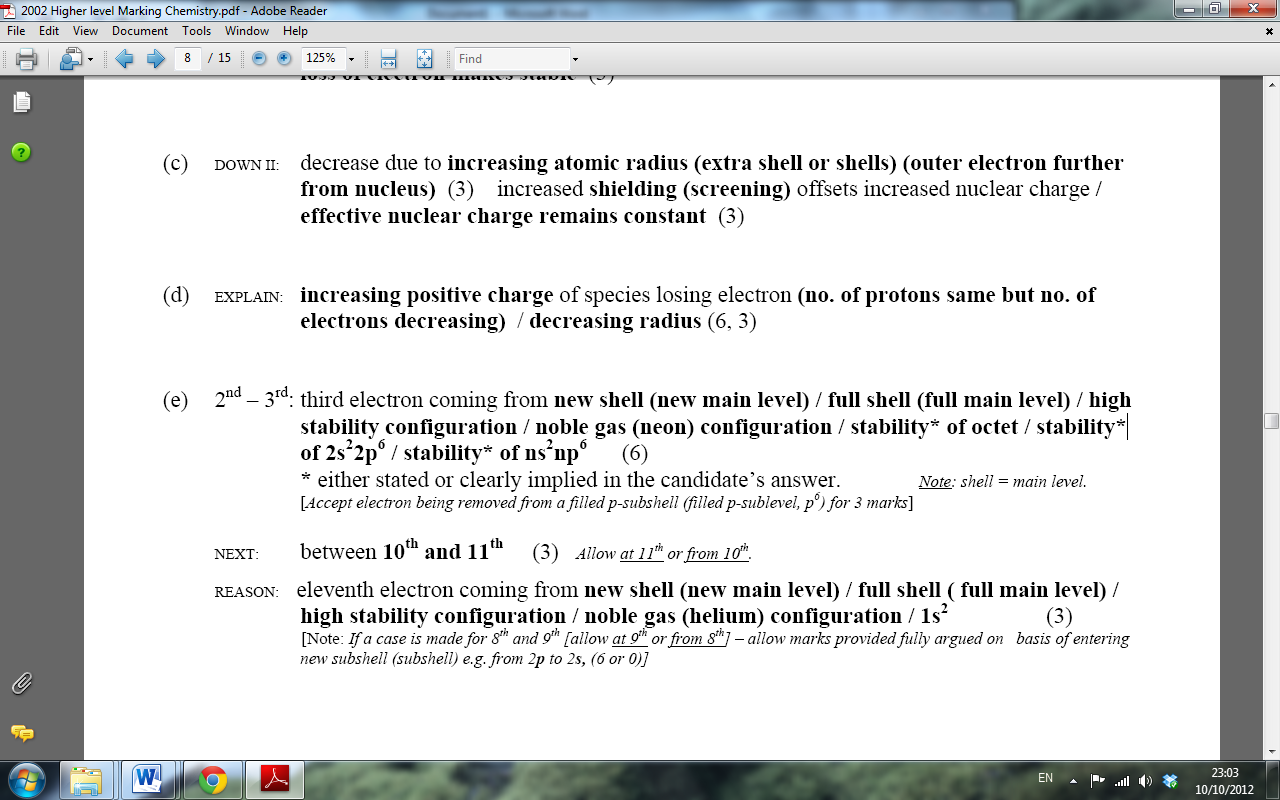 Q3 2 X 3